ДЕПАРТАМЕНТ ПО ДЕЛАМ КАЗАЧЕСТВА И КАДЕТСКИХ УЧЕБНЫХ 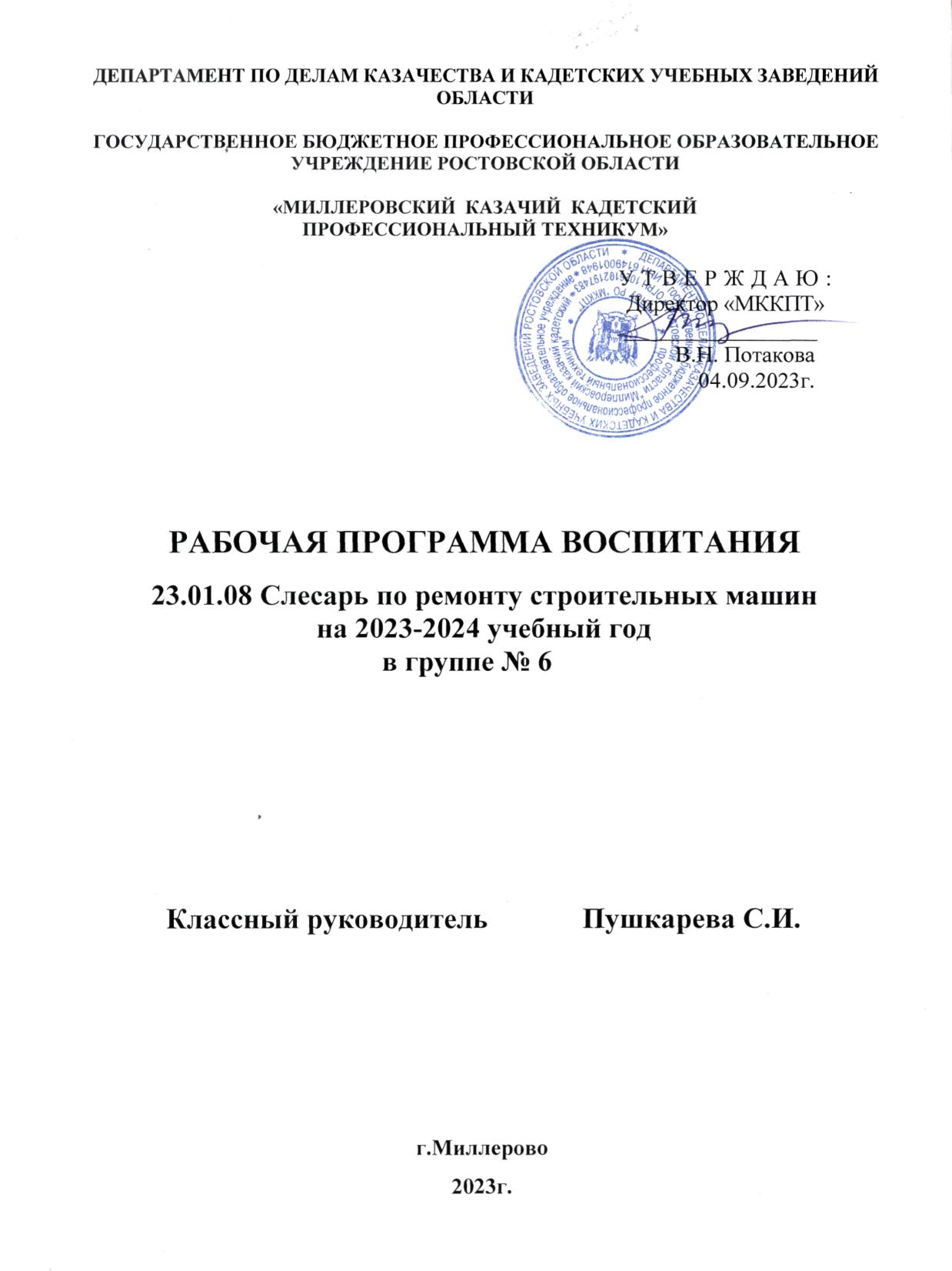 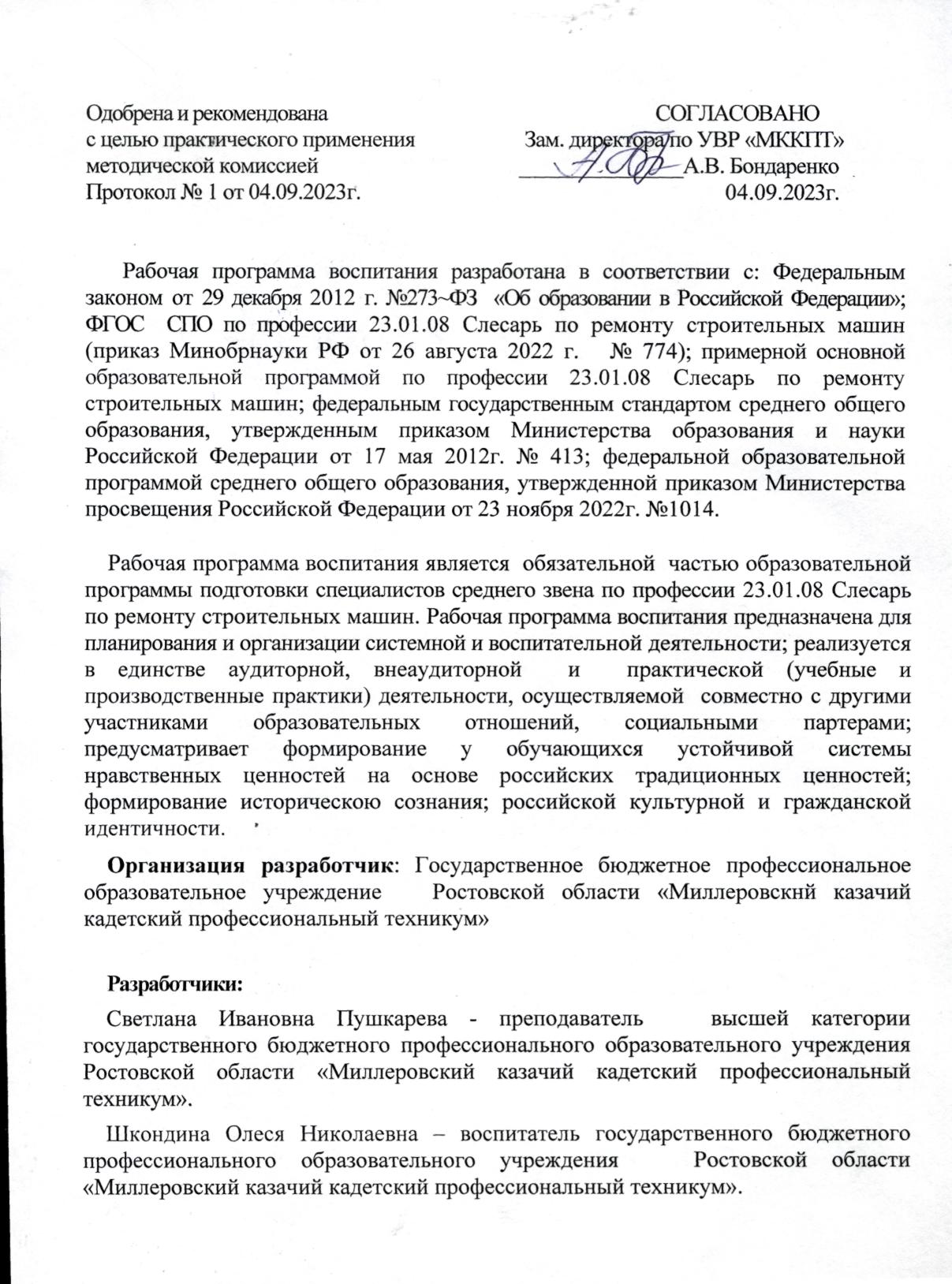 СОДЕРЖАНИЕРАЗДЕЛ 1. ПАСПОРТ РАБОЧЕЙ ПРОГРАММЫ ВОСПИТАНИЯРАЗДЕЛ 2. ОЦЕНКА ОСВОЕНИЯ ОБУЧАЮЩИМИСЯ ОСНОВНОЙ ОБРАЗОВАТЕЛЬНОЙ ПРОГРАММЫ В ЧАСТИ ДОСТИЖЕНИЯ 
ЛИЧНОСТНЫХ РЕЗУЛЬТАТОВРАЗДЕЛ 3. ТРЕБОВАНИЯ К РЕСУРСНОМУ ОБЕСПЕЧЕНИЮ 
ВОСПИТАТЕЛЬНОЙ РАБОТЫРАЗДЕЛ 4. КАЛЕНДАРНЫЙ ПЛАН ВОСПИТАТЕЛЬНОЙ РАБОТЫ                        РАЗДЕЛ 1. ПАСПОРТ  РАБОЧЕЙ ПРОГРАММЫ ВОСПИТАНИЯДанная рабочая программа воспитания разработана с учетом преемственности целей и задач Примерной программы воспитания для общеобразовательных организаций, одобренной решением Федерального учебно-методического объединения по общему образованию (утв. Протоколом заседания УМО по общему образованию Минпросвещения России № 2/20 от 02.06.2020 г.).Согласно Федеральному закону «Об образовании» от 29.12.2012 г. № 273-ФЗ (в ред. Федерального закона от 31.07.2020 г. № 304-ФЗ) «воспитание – деятельность, направленная на развитие личности, создание условий для самоопределения и социализации обучающихся на основе социокультурных, духовно-нравственных ценностей и принятых в российском обществе правил  и норм поведения в интересах человека, семьи, общества и государства, формирование у обучающихся чувства патриотизма, гражданственности, уважения к памяти защитников Отечества и подвигам Героев Отечества, закону и правопорядку, человеку труда и старшему поколению, взаимного уважения, бережного отношения к культурному наследию и традициям многонационального народа Российской Федерации, природе и окружающей среде».При разработке формулировок личностных результатов учет требований Закона в части формирования у обучающихся чувства патриотизма, гражданственности, уважения к памяти защитников Отечества и подвигам Героев Отечества, закону и правопорядку, человеку труда и старшему поколению, взаимного уважения, бережного отношения к культурному наследию и традициям многонационального народа Российской Федерации, природе и окружающей среде, бережного отношения к здоровью, эстетических чувств и уважения к ценностям семьи, является обязательным. Планируемые личностные результаты 
в ходе реализации образовательной программыРАЗДЕЛ 2. ОЦЕНКА ОСВОЕНИЯ ОБУЧАЮЩИМИСЯ ОСНОВНОЙ ОБРАЗОВАТЕЛЬНОЙ ПРОГРАММЫ В ЧАСТИ ДОСТИЖЕНИЯ ЛИЧНОСТНЫХ РЕЗУЛЬТАТОВОценка достижения обучающимися личностных результатов проводится в рамках контрольных и оценочных процедур, предусмотренных настоящей программой. Комплекс примерных критериев оценки личностных результатов обучающихся:демонстрация интереса к будущей профессии;оценка собственного продвижения, личностного развития;положительная динамика в организации собственной учебной деятельности по результатам самооценки, самоанализа и коррекции ее результатов;ответственность за результат учебной деятельности и подготовки 
к профессиональной деятельности;проявление высокопрофессиональной трудовой активности;участие в исследовательской и проектной работе;участие в конкурсах профессионального мастерства, олимпиадах по профессии, викторинах, в предметных неделях;соблюдение этических норм общения при взаимодействии с обучающимися, преподавателями, мастерами и руководителями практики;конструктивное взаимодействие в учебном коллективе/бригаде;демонстрация навыков межличностного делового общения, социального имиджа;готовность к общению и взаимодействию с людьми самого разного статуса, этнической, религиозной принадлежности и в многообразных обстоятельствах;сформированность гражданской позиции; участие в волонтерском движении;  проявление мировоззренческих установок на готовность молодых людей к работе 
на благо Отечества;проявление правовой активности и навыков правомерного поведения, уважения к Закону;отсутствие фактов проявления идеологии терроризма и экстремизма среди обучающихся;отсутствие социальных конфликтов среди обучающихся, основанных 
на межнациональной, межрелигиозной почве;участие в реализации просветительских программ, поисковых, археологических, 
военно-исторических, краеведческих отрядах и молодежных объединениях; добровольческие инициативы по поддержки инвалидов и престарелых граждан;проявление экологической культуры, бережного отношения к родной земле, природным богатствам России и мира;демонстрация умений и навыков разумного природопользования, нетерпимого отношения к действиям, приносящим вред экологии;демонстрация навыков здорового образа жизни и высокий уровень культуры здоровья обучающихся;проявление культуры потребления информации, умений и навыков пользования компьютерной техникой, навыков отбора и критического анализа информации, умения ориентироваться в информационном пространстве;участие в конкурсах профессионального мастерства и в командных проектах; проявление экономической и финансовой культуры, экономической грамотности, а также собственной адекватной позиции по отношению к социально-экономической действительности.РАЗДЕЛ 3.      ТРЕБОВАНИЯ К РЕСУРСНОМУ ОБЕСПЕЧЕНИЮ ВОСПИТАТЕЛЬНОЙ РАБОТЫРесурсное обеспечение воспитательной работы направлено на создание условий для осуществления воспитательной деятельности обучающихся, в том числе инвалидов и лиц с ОВЗ, в контексте реализации образовательной программы. 3.1. Нормативно-правовое обеспечение воспитательной работыПрограмма воспитания разрабатывается в соответствии с нормативно-правовыми документами федеральных органов исполнительной власти в сфере образования, требованиями ФГОС СПО, с учетом сложившегося опыта воспитательной деятельности и имеющимися необходимыми ресурсами в профессиональной образовательной организации.Рабочая программа воспитания разработана в соответствии с нормативно-правовыми документами федерального и регионального уровней:  Конституция Российской Федерации;  Федеральный закон от 29.12.2012г. N 273-ФЗ «Об образовании в Российской  Федерации»; Федеральный закон от 31 июля 2020г.№304-ФЗ «О внесении изменений в Федеральный закон «Об образовании в Российской федерации» по вопросам воспитания обучающихся»;  Федеральный закон  от 24.07.1998г. №124-ФЗ «Об основных гарантиях прав ребенка в Российской Федерации»; Федеральный закон от 24.06.1999г. №120-ФЗ «Об основах системы профилактики безнадзорности и правонарушений несовершеннолетних»; Федеральный закон от 23.02.2015г.№15-ФЗ «Об охране здоровья граждан от воздействия окружающего табачного дыма и последствий потребления табака»; Федеральный закон от 08.01.1998г. №3-ФЗ «О наркотических средствах и психотропных веществах»;  Областной закон от 16.12.2009 № 346 «О мерах по предупреждению причинения вреда здоровью детей, их физическому, интеллектуальному, психическому, духовному и нравственному развитию»; Областной закон от 29.07.2015г. №396-ЗС «О профилактике незаконного потребления наркотических средств и психотропных веществ, наркомании и токсикомании на территории Ростовской области»; Областной закон Ростовской области от 05.02.2013 г. № 1043-ЗС «О казачьем кадетском образовании в Ростовской области» ;  Концепция развития дополнительного образования детей, утвержденная распоряжением Правительства Российской Федерации от 4 сентября 2014 года № 1726-р;  Стратегия развития воспитания в Российской Федерации на период до 2025 года, утвержденная распоряжением Правительства Российской Федерации от 29 мая 2015 года № 996-р;  Концепция духовно-нравственного и патриотического воспитания обучающихся в образовательных учреждениях Ростовской области с кадетским и казачьим компонентом, утвержденная постановлением Правительства Ростовской области от 15.11.2012 г. №1018.3.2. Кадровое обеспечение воспитательной работыДля реализации рабочей программы воспитания  в техникуме работают квалифицированные специалисты. Управление воспитательной работой обеспечивается кадровым составом, включающим директора, который несёт ответственность за организацию воспитательной работы в профессиональной образовательной организации, заместителя директора по учебно-воспитательной работе, заместителя директора по учебно-производственной работе, заместителя директора по общеобразовательным дисциплинам,  классных руководителей, воспитателей, преподавателей, мастеров производственного обучения. Реализация ОПОП по профессии 09.01.03. Мастер по обработке цифровой информации обеспечивается педагогическими кадрами, имеющими среднее профессиональное или высшее образование, соответствующее профилю преподаваемой дисциплины.Квалификация педагогических работников техникума отвечает квалификационным требованиям, указанным в профессиональном стандарте «Педагог профессионального обучения, профессионального образования и дополнительного профессионального образования», утвержденном приказом Министерства труда и социальной защиты Российской Федерации от 8 сентября 2015 г. № 608н.Мастера производственного обучения, отвечающие за освоение студентами профессионального цикла, имеют на 1-2 разряда по профессии рабочего выше, чем предусмотрено ФГОС СПО для выпускников. Опыт деятельности в организациях соответствующей профессиональной сферы является обязательным для преподавателей, отвечающих  за освоение обучающимися профессионального учебного цикла, эти преподаватели и мастера производственного обучения получают дополнительное профессиональное образование по программам поваышения квалификации, в том числе в форме стажировки в профильных организациях не реже одного раза в 3 года.3.3. Материально-техническое обеспечение воспитательной работыДля организации воспитательной работы предусмотрено наличие оборудованных помещений:для работы органов студенческого самоуправления; проведения культурного студенческого досуга и занятий художественным творчеством, техническое оснащение которых должно обеспечивать качественное воспроизведение фонограмм, звука, видеоизображений, а также световое оформление мероприятия (актовый зал, репетиционные помещения и др.);для работы психолого-педагогических и социологических служб (кабинет психолога); объекты социокультурной среды (музей, библиотека, культурно-досуговые центры и другие);-спортивные сооружения (залы и площадки, оснащённые игровым, спортивным оборудованием и инвентарём).Специальные помещения представляют собой учебные аудитории для проведения занятий всех видов, предусмотренных образовательной программой, в том числе групповых и индивидуальных консультаций, текущего контроля и промежуточной аттестации, а также помещения для самостоятельной работы оснащенные  оборудованием, техническими средствами 	обучения и материалами, учитывающими требования международных стандартов.          Для реализации основной профессиональной образовательной программы профессии 09.01.03. Мастер по обработке цифровой информации имеются кабинеты, лаборатории, мастерские и другие помещения обеспечивающих проведение всех предусмотренных образовательной образовательной программой видов занятий, практических и лабораторных работ, учебной практики, выполнение письменных работ , выпускной квалификационной работы.Реализация рабочей программы учебной практики предполагает наличие учебных мастерских.Оснащение:Кабинета «Мультимедиа-технологий»1.	Оборудование:Компьютер преподавателя с лицензионным программным обеспечением.Мультимедийная система.Сканер;Принтер.2.	Инструменты и приспособления. Средства обучения:Рабочие места по количеству обучающихся;Компьютеры на рабочем месте учащихся с лицензионным программным обеспечением;Наушники и микрофон на рабочем месте обучающихся;3.4. Информационное обеспечение воспитательной работыИнформационное обеспечение воспитательной работы имеет в своей инфраструктуре объекты, обеспеченные средствами связи, компьютерной и мультимедийной техникой, интернет-ресурсами и специализированным оборудованием.Информационное обеспечение воспитательной работы направлено на: информирование о возможностях для участия обучающихся в социально значимой деятельности; информационную и методическую поддержку воспитательной работы; планирование воспитательной работы и её ресурсного обеспечения; мониторинг воспитательной работы; дистанционное взаимодействие всех участников (обучающихся, педагогических работников, органов управления в сфере образования, общественности, работодателей); дистанционное взаимодействие с другими организациями социальной сферы;студенческое самоуправление, молодежные общественные объединения, цифровая среда.Информационное обеспечение воспитательной работы включает: комплекс информационных ресурсов, в том числе цифровых, совокупность технологических и аппаратных средств (компьютеры, принтеры, сканеры и др.). Система воспитательной деятельности образовательной организации  представлена на сайте техникума.РАЗДЕЛ 4.  КАЛЕНДАРНЫЙ ПЛАН ВОСПИТАТЕЛЬНОЙ РАБОТЫ 
КАЛЕНДАРНЫЙ ПЛАН ВОСПИТАТЕЛЬНОЙ РАБОТЫг.Миллерово2023г.В ходе реализации воспитательной деятельности, студенты техникума примут участие в мероприятиях, проектах, конкурсах, акциях, проводимых на уровне:Российской Федерации, в том числе: «Россия – страна возможностей» https://rsv.ru/; «Большая перемена» https://bolshayaperemena.online/; «Лидеры России» https://лидерыроссии.рф/;«Мы Вместе» (волонтерство) https://onf.ru; отраслевые конкурсы профессионального мастерства; НазваниеСодержаниеНаименование программыРабочая программа воспитания по профессии  23.01.08 Слесарь по ремонту строительных машинОснования для разработки программыНастоящая программа разработана на основе следующих нормативных правовых документов:-Конституция Российской Федерации;-Указ Президента Российской Федерации от21.07.2020г.№474 «О националь ных целях развития Российской Федерации на период до 2030 года»;- Федеральный закон от 29.12.2012 № 273-ФЗ «Об образовании в Российской Федерации»;- Федеральный закон от 24.06.1999 № 120-ФЗ «Об основах системы профилактики безнадзорности и правонарушений несовершеннолетних»;-Федеральный закон от 31.07.2020 г. № 304-ФЗ «О внесении изменений 
в Федеральный закон «Об образовании в Российской Федерации» по вопросам воспитания обучающихся» (далее – ФЗ-304);-распоряжение Правительства Российской Федерации от 12.11.2020 г. № 2945-р об утверждении Плана мероприятий по реализации 
в 2021–2025 годах Стратегии развития воспитания в Российской Федерации на период до 2025 года;-Федеральный государственный образовательный стандарт (ФГОС) по профессии среднего профессионального образования (СПО) 23.01.08 Слесарь по ремонту строительных машин (приказ Минобрнауки РФ от 02 августа 2013 № 699) технического профиля профессионального образования, Примерной основной образовательной  программы среднего общего образования. (Одобрена решением федерального учебно-методического объединения по общему образованию (протокол от 28 июня  2016г. № 2/16-з);-Распоряжение Правительства РФ от 29.11.2014 № 2403-р «Об утверждении Основ государственной молодежной политики Российской Федерации на период до 2025 года»;- Областной закон № 309-ЗС «О государственной молодежной политике в Ростовской области» (принят Законодательным Собранием Ростовской области 18 декабря 2014 года);- Концепция духовно-нравственного развития и воспитания личности гражданина России;- Устав ГБПОУ РО «МККПТ».Цель программыЦель рабочей программы воспитания – личностное развитие обучающихся 
и их социализация, проявляющиеся в развитии их позитивных отношений 
к общественным ценностям, приобретении опыта поведения и применения сформированных общих компетенций квалифицированных рабочих, служащих/ специалистов среднего звена на практике.Сроки реализа-ции программы2023- 2024 годы (на базе на базе основного общего образования в очной форме – 2 года 10 месяцев).Исполнители 
программыДиректор, заместитель директора по учебно-воспитательной работе, заместитель директора по учебно-производственной работе, заместитель директора по общеобразовательным дисциплинам,  классный руководитель, воспитатель, преподаватели, мастера производственного обучения,  члены Студенческого совета, члены волонтерского движения, представители родительского комитета, представители организаций –работодателей.Личностные результаты реализации программы воспитания (дескрипторы)Код личностных результатов реализации программы воспитанияОсознающий себя гражданином и защитником великой страны.ЛР 1Проявляющий активную гражданскую позицию, демонстрирующий приверженность принципам честности, порядочности, открытости, экономически активный и участвующий в студенческом и территориальном самоуправлении, в том числе на условиях добровольчества, продуктивно взаимодействующий и участвующий в деятельности общественных организаций.ЛР 2Соблюдающий нормы правопорядка, следующий идеалам гражданского общества, обеспечения безопасности, прав и свобод граждан России. Лояльный к установкам и проявлениям представителей субкультур, отличающий их от групп с деструктивным и девиантным поведением. Демонстрирующий неприятие и предупреждающий социально опасное поведение окружающих.ЛР 3Проявляющий и демонстрирующий уважение к людям труда, осознающий ценность собственного труда. Стремящийся к формированию в сетевой среде личностно и профессионального конструктивного «цифрового следа».ЛР 4Демонстрирующий приверженность к родной культуре, исторической памяти на основе любви к Родине, родному народу, малой родине, принятию традиционных ценностей   многонационального народа России.ЛР 5Проявляющий уважение к людям старшего поколения и готовность к участию в социальной поддержке и волонтерских движениях.  ЛР 6Осознающий приоритетную ценность личности человека; уважающий собственную и чужую уникальность в различных ситуациях, во всех формах и видах деятельности. ЛР 7Проявляющий и демонстрирующий уважение к представителям различных этнокультурных, социальных, конфессиональных и иных групп. Сопричастный к сохранению, преумножению и трансляции культурных традиций и ценностей многонационального российского государства.ЛР 8Соблюдающий и пропагандирующий правила здорового и безопасного образа жизни, спорта; предупреждающий либо преодолевающий зависимости от алкоголя, табака, психоактивных веществ, азартных игр и т.д. Сохраняющий психологическую устойчивость в ситуативно сложных или стремительно меняющихся ситуациях.ЛР 9Заботящийся о защите окружающей среды, собственной и чужой безопасности, в том числе цифровой.ЛР 10Проявляющий уважение к эстетическим ценностям, обладающий основами эстетической культуры. ЛР 11Принимающий семейные ценности, готовый к созданию семьи и воспитанию детей; демонстрирующий неприятие насилия в семье, ухода от родительской ответственности, отказа от отношений со своими детьми и их финансового содержания.ЛР 12Личностные результатыреализации программы воспитания, 
определенные отраслевыми требованиями к деловым качествам личностиЛичностные результатыреализации программы воспитания, 
определенные отраслевыми требованиями к деловым качествам личностиГотовый соответствовать ожиданиям работодателей: активный, проектно-мыслящий, эффективно взаимодействующий и сотрудничающий с коллективом, осознанно выполняющий профессиональные требования, ответственный, пунктуальный, дисциплинированный, трудолюбивый, критически мыслящий, демонстрирующий профессиональную жизнестойкость.ЛР 13Осуществлять поиск, анализ и интерпретацию информации,необходимой для выполнения задач профессиональной деятельностиЛР 14Работать в коллективе и команде, эффективно взаимодействовать сколлегами, руководством, клиентами.ЛР 15  Готовый к профессиональной конкуренции и конструктивной реакции на критику.ЛР 16Использовать информационные технологии в профессиональнойдеятельностиЛР 17 Ориентирующийся в изменяющемся рынке труда, гибко реагирующий на появление новых форм трудовой деятельности, готовый к их освоению, избегающий безработицы, мотивированный к освоению функционально близких видов профессиональной деятельности, имеющих общие объекты (условия, цели) труда, либо иные схожие характеристики.ЛР 18Содействующий поддержанию престижа своей профессии, отрасли и образовательной организации.ЛР 19Ценностное отношение обучающихся к своему здоровью и здоровью окружающих, ЗОЖ и здоровой окружающей среде и т.д.ЛР 20Самостоятельный и ответственный в принятии решений во всех сферах своей деятельности, готовый к исполнению разнообразных социальных ролей, востребованных бизнесом, обществом и государствомЛР 21Управляющий собственным профессиональным развитием, рефлексивно оценивающий собственный жизненный опыт, критерии личной успешности, признающий ценность непрерывного образования.ЛР 22Личностные результатыреализации программы воспитания, 
определенные субъектами образовательного процессаЛичностные результатыреализации программы воспитания, 
определенные субъектами образовательного процессаВоспитанный на основе культурно-исторических ценностей и традиций своего народа, сохраняющий и приумножающий наследие донского казачества.ЛР 23Демонстрирующий профессиональные навыки, творческие способности при обработке цифровой информации с использованием казачьей тематики.ЛР 24Применяющий этические чувства при изготовлении, творческом оформлении цифровой информации.ЛР 25Наименование учебных предметов, профессиональных модулей, 
Код личностных результатов реализации программы воспитания ОУД.01.01 Русский языкЛР 5, 8,11ОУД.01.02 ЛитератураЛР 5, 8,11ОУД.02 Иностранный языкЛР 5, 8,11,15,16ОУД.03 МатематикаЛР 4,20,21ОУД. 04 ИсторияЛР 5,8,11,18ОУД.05 Физическая культураЛР 3,6,9ОУД.06 Основы безопасности жизнедеятельностиЛР 1,2,3,9,13,14ОУД.07 Информатика ЛР 4,20,21ОУД.08 ФизикаЛР 4,20,21ОУД.09 ХимияЛР 10,14,18ОУД.10 Обществознание (включая экономику и право)ЛР 1,2,3,4,7,8,12,14,21ОУД. 11 БиологияЛР 10,14,15,18ОУД. 12 ГеографияЛР 5, 6, 8, 10, 11ОУД. 13 Экология ЛР 10,14,15,18ОУД. 14 АстрономияЛР 10,18,25УД.15 История донского краяЛР 5,8,11,18УД.16 Основы православной культурыЛР 5,7,8,11,25,28УД.17 Социальная психологияЛР 6,7,8,11,12, 13.14,15УД.18 Введение в профессиюЛР 5,8,11,18ОП.01 Основы праваЛР 1-ЛР 12,15,18,21ОП.02 МатериаловедениеЛР 1-ЛР 12,14, 18,22,20ОП.03 Слесарное делоЛР 1-ЛР 12,17,19ОП.04 ЧерчениеЛР 1-ЛР 12,14,18,21,22ОП.05 ЭлектротехникаЛР 1-ЛР 12,14,22ОП.06 Основы технической механики и гидравликиЛР 1-ЛР 12,15,19,20ОП.07 Безопасность жизнедеятельностиЛР 1-ЛР 12,15,19,20ПМ.02 Техническое обслуживание и ремонт систем узлов, приборов автомобилейЛР 1-ЛР 12,17,19МДК.02.01. Конструкция, эксплуатация и техническое обслуживание автомобилейЛР 5,8,11,15,16УП.02 Учебная практикаЛР 1,2,3,9,13,14ПП.02 Производственная практикаЛР 3,6,ПМ.03 Выполнение сварки и резки средней сложности деталейЛР 1-ЛР 25МДК.03.01. Оборудование, техника и технология сварки и резки металловЛР 5, 8,11,15,16УП.03Учебная практикаЛР 1-ЛР 25ПП.03Производственная практикаЛР 1-ЛР 25ФК.00 Физическая культураЛР 1-ЛР 25№  п\пНаименованиеКабинеты:1«Информатики и информационных технологий»2«Русского языка и литературы»3«Математики»4«Истории»5«Биологии»6«Физики»7«Химии»8«Экономики»9«Основы православной культуры»Спортивный комплекс:10Спортивный зал11Открытый стадионЗалы:12Библиотека, читальный зал с выходом в сеть Интернет13Актовый залДатаСодержание и формы 
деятельностиСодержание и формы 
деятельностиУчастникиМесто 
проведенияОтветственныеКоды ЛР  Наименование модуля СЕНТЯБРЬ СЕНТЯБРЬ СЕНТЯБРЬ СЕНТЯБРЬ СЕНТЯБРЬ СЕНТЯБРЬ СЕНТЯБРЬ СЕНТЯБРЬ1Торжественная линейка, посвященная Дню знаний и первому звонку для первокурсников. Демонстрация видеоролика с поздравлением администрации техникума с началом нового учебного     года.Торжественная линейка, посвященная Дню знаний и первому звонку для первокурсников. Демонстрация видеоролика с поздравлением администрации техникума с началом нового учебного     года.группа №6актовый зал, учебный кабинет №2Заместитель директора по учебно-воспитательной работе, классный руководитель, воспитательЛР 1, 2, 3, 7, 8«Ключевые дела ПОО»«Кураторство и поддержка» «Учебное занятие»«Профессиональный             выбор» «Взаимодействие с родителями» 2 Урок Победы, посвященный Дню окончания Второй мировой войны, самой масштабной войны в истории человечества.Урок Победы, посвященный Дню окончания Второй мировой войны, самой масштабной войны в истории человечества.группа №6учебный кабинет №2Классный руководитель, преподаватели историиЛР 5,ЛР 6Встреча с Ветеранами ВОВ3День солидарности в борьбе с терроризмом. Участие в месячнике «Молодежь Дона против терроризма»:- беседы по профилактике экстремизма в молодежной среде «Национализм и экстремизм – равно терроризм»;- круглый стол на тему: «Причины проявления национализма и фашизма, в межнациональных отношениях»;-классный час на тему «Беслан – скорбим и помним!».День солидарности в борьбе с терроризмом. Участие в месячнике «Молодежь Дона против терроризма»:- беседы по профилактике экстремизма в молодежной среде «Национализм и экстремизм – равно терроризм»;- круглый стол на тему: «Причины проявления национализма и фашизма, в межнациональных отношениях»;-классный час на тему «Беслан – скорбим и помним!». группа №6учебный кабинет №2Заместитель директора по учебно- воспитательной работе, классный руководитель, воспитательЛР3,ЛР8ЛР 9, ЛР10«Кураторство и поддержка»«Учебное занятие»в течение месяцаПодготовка и размещение на сайте методических материалов по недопущению в студенческой среде употребления психоактивных веществ, распространения идеологии экстремизма и терроризма.Подготовка и размещение на сайте методических материалов по недопущению в студенческой среде употребления психоактивных веществ, распространения идеологии экстремизма и терроризма.классный руководитель, воспитательметод.            кабинетЗаместитель директора по ОД ЛР1,ЛР2«Студенческое самоуправление»«Профессиональный выбор»«Молодежные общественные объединения»7Классный час на тему «Платов М.И. – казачий атаман».Классный час на тему «Платов М.И. – казачий атаман». 1 курсучебный кабинет №2Классный руководитель, воспитательЛР 5, ЛР7«Студенческое самоуправление»«Молодежные общественные объединения» «Цифровая среда»14Встреча студентов 1-го курса с  лидером Миллеровского отделения «Российский союз ветеранов Афганистана». Беседа на тему «Солдат войны не выбирает».Встреча студентов 1-го курса с  лидером Миллеровского отделения «Российский союз ветеранов Афганистана». Беседа на тему «Солдат войны не выбирает». 1 курсучебный кабинет №2Классный руководитель, воспитательЛР5, ЛР6, ЛР7«Ключевые дела ПОО» «Учебное занятие»«Курсы внеурочной деятельности»в те          чение месяцаУчастие в Фестивале Всероссийского  физкультурно-спортивного комплекса      «Готов к труду и обороне» (ГТО).Участие в Фестивале Всероссийского  физкультурно-спортивного комплекса      «Готов к труду и обороне» (ГТО). 1-2 курсучебный кабинет №2Классный руководитель, воспитатель, преподаватель физической культурыЛР 9, ЛР 20«Ключевые дела ПОО» «Учебное занятие»«Курсы внеурочной деятельности»в   те        чение месяцаКлассные часы в группе на темы: «Личная безопасность в чрезвычайных ситуациях», «Припадаю, Россия, к твоей красоте», «Дорога, которую мы выбираем».Классные часы в группе на темы: «Личная безопасность в чрезвычайных ситуациях», «Припадаю, Россия, к твоей красоте», «Дорога, которую мы выбираем».группа №6учебный кабинет №2Классный руководительЛР4,ЛР11,ЛР13,ЛР16,ЛР20«Ключевые дела ПОО» «Кураторство и поддержка» «Профессиональный выбор»в    те       чение месяцаЛекции для студентов: «Наркотики, психоактивные вещества и последствия их употребления», «Здоровье и ЗОЖ».Лекции для студентов: «Наркотики, психоактивные вещества и последствия их употребления», «Здоровье и ЗОЖ». группа №6учебный кабинет №2Классный руководитель, педагог-психолог.ЛР9, ЛР13,ЛР 20«Правовое сознание, профилактика социально-негативных явлений» «Кураторство и поддержка»в  те        чение месяцаРабота с несовершеннолетними студентами  «группы риска».Работа с несовершеннолетними студентами  «группы риска». 1 курстехникумКлассный руководитель, воспитатель, педагог-психолог.ЛР3, ЛР9,     ЛР 12«Молодежные общественные объединения» «Правовое сознание, профилактика социально-негативных явлений» Взаимодействие с родителями»ежемесячноМероприятия по реализации Областной долгосрочной целевой программы «Комплексные меры противодействия злоупотреблению наркотиками и их незаконному обороту».Мероприятия по реализации Областной долгосрочной целевой программы «Комплексные меры противодействия злоупотреблению наркотиками и их незаконному обороту». группа №6техникумКлассный руководитель, воспитатель, педагог-психолог.ЛР3, ЛР12«Взаимодействие с родителями» «Правовое сознание, профилактика социально-негативных явлений»в  те       чение месяцаВстреча студентов с инспектором ПДН ОМВД России по Миллеровскому району. Профилактическая беседа на тему «Предупреждение ДТП. Профилактика детского травматизма».Встреча студентов с инспектором ПДН ОМВД России по Миллеровскому району. Профилактическая беседа на тему «Предупреждение ДТП. Профилактика детского травматизма».группа №6актовый зал, учебный кабинет №2Заместитель директора по учебно- воспитательной работе, классный руководитель, воспитатель, педагог-психолог.ЛР3, ЛР8,ЛР10,ЛР 12«Взаимодействие с родителями» «Кураторство и поддержка»в     те   чение месяцаАкция «Память поколений» по благоустройству мест захоронений и облагораживанию мемориальных комплексов.Акция «Память поколений» по благоустройству мест захоронений и облагораживанию мемориальных комплексов. 1-2 курсг. Милле-ровоКлассный руководитель, воспитательЛР2, ЛР6,ЛР8ЛР10«Ключевые дела ПОО ««Кураторство и поддержка» «Курсы внеурочной деятельности»21 Уроки истории «День победы русских полков во главе с Великим князем Дмитрием Донским (Куликовская битва, 1380 год)», «День зарождения                российской государственности (862 год)».Уроки истории «День победы русских полков во главе с Великим князем Дмитрием Донским (Куликовская битва, 1380 год)», «День зарождения                российской государственности (862 год)». 1 курсучебный кабинет №2Преподаватель истории,  классный руководительЛР2,ЛР3«Ключевые дела ПОО «Учебное занятие»«Курсы внеурочной деятельности»в     те   чение месяцаУчастие в конкурсе сочинений «Донские казаки в истории Великой Отечественной войны».Участие в конкурсе сочинений «Донские казаки в истории Великой Отечественной войны».1-2курсучебный кабинет №2Преподаватель русского языка и литературыЛР1,ЛР2ЛР5ЛР11«Ключевые дела ПОО «Учебное занятие»25Экологическая акция «Чистый берег».Экологическая акция «Чистый берег». 1-2 курсг. Милле-ровоКлассный руководитель, воспитательЛР2,6,8,10«Ключевые дела ПОО «Организация предметно-эстетической среды»27Информационный час «Всемирный день туризма».Информационный час «Всемирный день туризма». группа №6учебный кабинет №2Классный руководитель, воспитательЛР4,ЛР8ЛР13«Ключевые дела ПОО «Профессиональный выбор» «Студенческое самоуправление»в         течение месяцаВовлечение обучающихся  в работу кружков и секций по интересам, студенческий совет, волонтерское движения «Кадет», районную молодежную организацию  «Донцы».Вовлечение обучающихся  в работу кружков и секций по интересам, студенческий совет, волонтерское движения «Кадет», районную молодежную организацию  «Донцы».группа №6техникум, администрация Миллеровского районаЗаместитель директора по учебно- воспитательной работе, классный руководитель, воспитатель, педагог-психолог.ЛР2,ЛР3ЛР6,ЛР9ЛР 20«Ключевые дела ПОО ««Курсы внеурочной деятельности» «Студенческое самоуправление»в течение годаРабота кружков и секций по интересам.Работа кружков и секций по интересам.спортзал,учебный кабинет №2Заместитель директора по учебно- воспитательной работе, классный руководитель, воспитательЛР4,ЛР5ЛР8,ЛР9ЛР11,ЛР20Ключевые дела ПОО «Профессиональный выбор» «Курсы внеурочной деятельности»30Родительский всеобуч на тему «Воспитание и обучение - наша общая задача. Атмосфера жизни семьи как фактор физического и психического здоровья подростка».Родительский всеобуч на тему «Воспитание и обучение - наша общая задача. Атмосфера жизни семьи как фактор физического и психического здоровья подростка».группа №6актовый залЗаместитель директора по учебно- воспитательной работе, классный руководитель, воспитательЛР2,ЛР3ЛР4,ЛР9ЛР13, ЛР20«Ключевые дела ПОО «Профессиональный выбор» «Взаимодействие с родителями» «Правовое сознание, профилактика социально-негативных явлений»ОКТЯБРЬОКТЯБРЬОКТЯБРЬОКТЯБРЬОКТЯБРЬОКТЯБРЬОКТЯБРЬОКТЯБРЬ1День пожилых людей. Акция «Добро», по оказанию адресной помощи одиноким пожилым людям и повышению качества жизни людей и семей оказавшихся  в тяжелой жизненной ситуации.День пожилых людей. Акция «Добро», по оказанию адресной помощи одиноким пожилым людям и повышению качества жизни людей и семей оказавшихся  в тяжелой жизненной ситуации.группа №6г.МиллеровоКлассный руководитель, воспитательЛР2,ЛР4ЛР6, ЛР9Студенческое самоуправление» «Молодежные общественные объединения» «Курсы внеурочной деятельности»2День профтехобразования.                                               Поздравление студентами  педагогов и мастеров п/о с днем профтехобразования.День профтехобразования.                                               Поздравление студентами  педагогов и мастеров п/о с днем профтехобразования.группа №6учебный кабинет №2Классный руководитель, воспитатель, атаманы группЛР4,ЛР6ЛР7, ЛР11ЛР22«Ключевые дела ПОО «Профессиональный выбор» «Студенческое самоуправление»5День Учителя. Поздравление студентами  педагогов и мастеров п/о с Днем Учителя.День Учителя. Поздравление студентами  педагогов и мастеров п/о с Днем Учителя.1-2 курсучебный кабинет №2Заместитель директора по учебно-воспитательной работе, классный руководитель, воспитательЛР4,ЛР6ЛР7, ЛР11ЛР22«Ключевые дела ПОО «Профессиональный выбор» «Студенческое самоуправление»в   те      чение месяцаВолонтерская помощь в оказании благотворительной помощи вынужденным переселенцам.Волонтерская помощь в оказании благотворительной помощи вынужденным переселенцам.1 курсг.МиллеровоКлассный руководитель, воспитатель, преподаватель ОПКЛР4,ЛР6ЛР7, ЛР11ЛР22Молодежные общественные объединения» «Организация предметно-эстетической среды» 12Просмотр фильма Аркадия Мамонтова «Казаки» и «Вихорь атаман».Просмотр фильма Аркадия Мамонтова «Казаки» и «Вихорь атаман».1 курсучебный кабинет №2Классный руководитель, воспитательЛР1,ЛР2ЛР5, ЛР6,ЛР8«Студенческое самоуправление» «Молодежные общественные объединения», «Цифровая среда»в   те      чение месяцаУчастие в Спартакиаде допризывной казачьей молодежи.Участие в Спартакиаде допризывной казачьей молодежи.1-2 курссогласно ПоложениюКлассный руководитель, воспитатель, преподаватель физической культурыЛР4, ЛР6 ЛР10«Профессиональный выбор» «Молодежные общественные объединения» «Курсы внеурочной деятельности»в  те       чение месяцаЭкскурсия студентов в музей  г. Миллерово.Экскурсия студентов в музей  г. Миллерово.1курсМузей г.МиллеровоКлассный руководитель, воспитательЛР4,ЛР6,ЛР7,ЛР11ЛР22«Молодежные общественн объединения» «Организация предметно-эстетической среды» 15Профилактическая беседа инспектора ПДН ОМВД России по Миллеровскому  району со студентами на тему «Правонарушения как результат вредных привычек».Профилактическая беседа инспектора ПДН ОМВД России по Миллеровскому  району со студентами на тему «Правонарушения как результат вредных привычек».группа №6учебный кабинет №2Заместитель директора по учебно-воспитательной работе, классный руководитель, воспитательЛР3,ЛР9ЛР20«Цифровая среда» «Взаимодействие с родителями»21Участие в областном празднике День древонасаждений.Участие в областном празднике День древонасаждений.группа №6территория техникумаКлассный руководитель, воспитательЛР4,ЛР6,ЛР10, ЛР11«Организация предметно-эстетической среды» «Молодежные общественные объединения»29Спартакиада техникумаСпартакиада техникумагруппа №6территория техникумаКлассный руководитель, воспитатель, преподаватель физической культурыЛР4, ЛР6 ЛР10,«Профессиональный выбор» «Молодежные общественные объединения» «Курсы внеурочной деятельности»в         течение месяцаСоциально-психологическое тестирование студентов с целью раннего выявления вероятностных предикторов возможного вовлечения студентов в потребление наркотических средствСоциально-психологическое тестирование студентов с целью раннего выявления вероятностных предикторов возможного вовлечения студентов в потребление наркотических средствгруппа №6учебный кабинет №2Классный руководитель, воспитатель, педагог-психологЛР3, ЛР6, ЛР9ЛР13ЛР20«Взаимодействие с родителями» «Кураторство и поддержка» «Правовое сознание, профилактика социально-негативных явлений»в         течение месяцаКлассные часы на темы: «Профессионалитет – твоя стартовая площадка», «Ловушки для молодых»; «На чашку чая», «Покров – главный праздник казаков», «Казак и честь едины».Классные часы на темы: «Профессионалитет – твоя стартовая площадка», «Ловушки для молодых»; «На чашку чая», «Покров – главный праздник казаков», «Казак и честь едины».группа №6учебный кабинет №2Классный руководительЛР2,ЛР3 ЛР7,ЛР8 ЛР9ЛР10 ЛР 12«Молодежные общественные объединения» «Правовое сознание, профилактика социально-негативных явлений»в те        чение месяцаЛекции для студентов: «Правила поведения, права и обязанности обучающихся техникума», «Профилактика вирусных заболеваний», Профилактика ДТП и детского травматизма».Лекции для студентов: «Правила поведения, права и обязанности обучающихся техникума», «Профилактика вирусных заболеваний», Профилактика ДТП и детского травматизма».группа №6учебный кабинет №2Классный руководитель, воспитательЛР3,ЛР7 ЛР8,ЛР9 ЛР10 ЛР 12«Молодежные общественные объединения» «Организация предметно-эстетической среды» «Кураторство и поддержка»в   те      чение месяцаКруглый стол «Причины и профилактика деструктивного и девиантного поведения несовершеннолетних»Круглый стол «Причины и профилактика деструктивного и девиантного поведения несовершеннолетних»группа №6учебный кабинет №2Классный руководитель, воспитатель, педагог-психолог, инспектор отделения ПДН ОМВД ЛР3,ЛР7 ЛР8,ЛР9 ЛР10 ЛР 12Взаимодействие с родителями» ««Правовое сознание, профилактика социально-негативных явлений»30 Информационный час на тему «30 октября-День памяти жертв политических репрессий».Информационный час на тему «30 октября-День памяти жертв политических репрессий».группа №6учебный кабинет №2классный руководительЛР2,ЛР3ЛР4«Кураторство и поддержка» «Цифровая среда»НОЯБРЬНОЯБРЬНОЯБРЬНОЯБРЬНОЯБРЬНОЯБРЬНОЯБРЬНОЯБРЬ4День народного единства. Классный час на тему   «Единство и сплоченность народа – главный оплот государства». День народного единства. Классный час на тему   «Единство и сплоченность народа – главный оплот государства». группа №6учебный кабинет №2Классный руководитель, воспитательЛР2, ЛР3,ЛР4«Кураторство и поддержка» «Цифровая среда»5Экскурсия в Миллеровский историко-краеведческий музей боевой и трудовой славы.Экскурсия в Миллеровский историко-краеведческий музей боевой и трудовой славы.1курсг.Милле-ровоКлассный руководитель, воспитательЛР4,ЛР6ЛР7 ЛР11ЛР22«Молодежные общественные объединения» «Организация предметно-эстетической среды» в         течение месяцаВстреча с мед.работником. Беседа на тему «Профилактика употребления курительных смесей. Смертельная угроза спайса»Встреча с мед.работником. Беседа на тему «Профилактика употребления курительных смесей. Смертельная угроза спайса»1-2 курсучебный кабинет №2Классный руководитель, воспитатель мед.работникЛР3,ЛР9ЛР20«Кураторство и поддержка» «Правовое сознание, профилактика социально-негативных явлений»20День правовых знаний. Круглый стол «Наши права изучаем вместе»День правовых знаний. Круглый стол «Наши права изучаем вместе»группа №6учебный кабинет №2Преподаватель обществознания,классный руководитель, воспитательЛР1,ЛР2ЛР3«Молодежные общественные объединения» «Организация предметно-эстетической среды»в         течение месяцаАкция «Добро» по благоустройству и наведению порядка на приусадебных участках ветеранов войны и труда.  Акция «Добро» по благоустройству и наведению порядка на приусадебных участках ветеранов войны и труда.  1-2 курсГ.МиллеровоКлассный руководитель, воспитательЛР2,ЛР4ЛР10«Молодежные общественные объединения» «Организация предметно-эстетической среды»28День матери. Музыкальное поздравление         «Самая красивая, милая, любимая...»День матери. Музыкальное поздравление         «Самая красивая, милая, любимая...»1курсактовый залКлассный руководитель, председатель Совета студенческого соуправленияЛР7ЛР 11ЛР12«Молодежные общественные объединения»               «Студенческоесамоуправление»28Конкурс чтецов, посвященный Дню матери «Свет материнских глаз» Конкурс чтецов, посвященный Дню матери «Свет материнских глаз» группа №6актовый залКлассный руководитель, воспитательЛР7,ЛР11ЛР12«Студенческоесамоуправление»«Профессиональныйвыбор»«Кураторство и поддержкав         течение месяцаКлассные часы на темы:  «Мир, в котором я живу», «Заступница Усердная», «Этические нормы в коллективе», «Гражданское законодательство для несовершеннолетних». Классные часы на темы:  «Мир, в котором я живу», «Заступница Усердная», «Этические нормы в коллективе», «Гражданское законодательство для несовершеннолетних». группа №6учебный кабинет №2Классный руководитель, воспитательЛР2,ЛР16, ЛР19, ЛР27«Студенческоесамоуправление»«Профессиональныйвыбор» «Кураторство и поддержка»в         течение месяцаУрок кибербезопасности. Профилактика деструктивного и девиантного поведения несовершеннолетних .Урок кибербезопасности. Профилактика деструктивного и девиантного поведения несовершеннолетних .группа №6учебный кабинет №2Педагог-психолог, классный руководитель, воспитательЛР3,ЛР7 ЛР8,ЛР9 ЛР10 ЛР 12«Студенческое самоуправление» «Молодежные общественные объединения» Кураторство и поддержка» «Цифровая среда»ДЕКАБРЬДЕКАБРЬДЕКАБРЬДЕКАБРЬДЕКАБРЬДЕКАБРЬДЕКАБРЬДЕКАБРЬ1Всемирный день борьбы со СПИДом. Лекции для студентов: « Все о наркотиках», «Что нужно знать о СПИДе».Всемирный день борьбы со СПИДом. Лекции для студентов: « Все о наркотиках», «Что нужно знать о СПИДе».1-3 курсучебный кабинет №2Классный руководитель, воспитатель, мед.работникЛР3,ЛР6ЛР9,ЛР20«Студенческое самоуправление» «Молодежные общественные объединения» «Кураторство и поддержка»4Международный день инвалида. Просмотр и обсуждение документальных фильмов «Мир слепоглухих» и «Слово на ладони»Международный день инвалида. Просмотр и обсуждение документальных фильмов «Мир слепоглухих» и «Слово на ладони»1-3 курсучебный кабинет №2Классный руководитель, воспитательЛР2,ЛР6ЛР7«Студенческое самоуправление» «Молодежные общественные объединения» «Кураторство и поддержка»в         течение месяцаДень волонтера. Круглый стол «Волонтер: жизненная позиция, движение сердца».День волонтера. Круглый стол «Волонтер: жизненная позиция, движение сердца».группа №6учебный кабинет №2Председатель Совета студенческого соуправленияЛР2,ЛР6ЛР7,ЛР9 «Ключевые дела ПОО»«Курсы внеурочной деятельности» «Студенческое самоуправление» «Молодежные общественные объединения»9 День Героев Отечества. Урок мужества «Мы помним, мы гордимся!»День Героев Отечества. Урок мужества «Мы помним, мы гордимся!»группа №6учебный кабинет №2Классный руководитель, воспитательЛР1,ЛР2ЛР5«Ключевые дела ПОО» «Студенческое самоуправление»9Международный день борьбы с коррупцией. Участие в районном конкурсе плакатов «Мы против коррупции».Международный день борьбы с коррупцией. Участие в районном конкурсе плакатов «Мы против коррупции».группа №6учебный кабинет №2Классный руководитель, воспитательЛР2,ЛР3ЛР6«Ключевые дела ПОО» «Профессиональныйвыбор»12День Конституции Российской Федерации    Классные часы на   темы                                                                «Человек. Государство. Закон.», «Символы государства Российского».  «Гражданская и уголовная ответственность за проявление экстремизма и терроризма», «Новогодний огонек» День Конституции Российской Федерации    Классные часы на   темы                                                                «Человек. Государство. Закон.», «Символы государства Российского».  «Гражданская и уголовная ответственность за проявление экстремизма и терроризма», «Новогодний огонек» группа №6учебный кабинет №2Классный руководитель, воспитатель, педагог-психологЛР1,ЛР2 ЛР3,ЛР5ЛР6«Ключевые дела ПОО «Профессиональный выбор» «Кураторство и поддержка» «Студенческое самоуправление»17Конкурс профмастерства. «Лучший по профессии».Конкурс профмастерства. «Лучший по профессии».3курсучебный кабинет №2, актовый залЗаместитель директора по учебно-производственной работе, мастера производственного обученияЛР5,ЛР11,ЛР14,ЛР17ЛР22Ключевые дела ПОО «Профессиональный выбор» «Кураторство и поддержка»в  те       чение месяцаБеседа инспектора ПДН ОМВД России по Миллеровскому  району со студентами на тему «Профилактика правонарушений среди несовершеннолетних».Беседа инспектора ПДН ОМВД России по Миллеровскому  району со студентами на тему «Профилактика правонарушений среди несовершеннолетних».1-4курсучебный кабинет №2Инспектор отделения ПДН ОМВД, классный руководитель, воспитательЛР3,ЛР9ЛР20«Правовое сознание, профилактика социально-негативных явлений» «Курсы внеурочной деятельности» в         течение месяцаПроведение инструктажей на темы: «Правила поведения в праздничные дни», «Профилактика пожарной безопасности».Проведение инструктажей на темы: «Правила поведения в праздничные дни», «Профилактика пожарной безопасности».1-3 курсучебный кабинет №2ВоспитательЛР3ЛР7 ЛР8 ЛР9 ЛР10 ЛР 12«Ключевые дела ПОО «Курсы внеурочной деятельности», «Организация предметно-эстетической среды» «Кураторство и поддержка»28Новогоднее поздравление студентов техникума.          Конкурс на лучший украшенный  кабинет.Новогоднее поздравление студентов техникума.          Конкурс на лучший украшенный  кабинет.1-3курсактовый залКлассный руководитель, воспитательЛР7ЛР9ЛР11«Организация предметно-эстетической среды» «Студенческое самоуправление»24Родительский всеобуч «Профилактика правонарушений, в том числе повторных правонарушений и преступлений среди несовершеннолетних».Родительский всеобуч «Профилактика правонарушений, в том числе повторных правонарушений и преступлений среди несовершеннолетних».группа №6актовый зал, учебный кабинет №2Заместитель директора по учебно-воспитательной работе,  педагог-психолог, инспектор отделения ПДН ОМВД России по Миллеровскому районуЛР2,ЛР3ЛР4,ЛР9ЛР13, ЛР20«Ключевые дела ПОО «Взаимодействие с родителями» «Правовое сознание, профилактика социально-негативных явлений»ЯНВАРЬЯНВАРЬЯНВАРЬЯНВАРЬЯНВАРЬЯНВАРЬЯНВАРЬЯНВАРЬ1-7Поздравление с Новым годом и Рождеством Христовым граждан пожилого возраста, ветеранов войны и труда.Поздравление с Новым годом и Рождеством Христовым граждан пожилого возраста, ветеранов войны и труда.1 курсг. Милле-ровоКлассный руководитель, председатель Совета студенческого соуправленияЛР4,ЛР11,ЛР 12«Ключевые дела ПОО «Организация предметно-эстетической среды» «Студенческое самоуправление»17Участие в торжественных мероприятиях по празднованию 80 годовщины освобождения          г. Миллерово от немецко-фашисткой оккупации.Участие в торжественных мероприятиях по празднованию 80 годовщины освобождения          г. Миллерово от немецко-фашисткой оккупации.1-3 курсг. Милле-ровоКлассный руководитель, воспитатель, председатель Совета студенческого соуправленияЛР1,ЛР2ЛР5Ключевые дела ПОО «Профессиональный выбор» «Кураторство и поддержка»в         течение месяцаПроведение информационных часов и тренингов по профилактике суицида: «Как преодолевать тревогу?», «Способы решения конфликтов дома и в техникуме»Проведение информационных часов и тренингов по профилактике суицида: «Как преодолевать тревогу?», «Способы решения конфликтов дома и в техникуме»1-3 курсучебный кабинет №2, кабинет психологаКлассный руководитель, педагог-психологЛР7,ЛР11«Кураторство и поддержка» «Организация предметно-эстетической среды»«Цифровая среда»7-13Рождественская встреча с настоятелем храма о.Димитрием. Беседа на тему «Ценности человеческой души».Рождественская встреча с настоятелем храма о.Димитрием. Беседа на тему «Ценности человеческой души».1-2 курсучебный кабинет №2Преподаватель ОПК, классный руководитель, воспитательЛР5,ЛР6ЛР8,ЛР11,ЛР12«Кураторство и поддержка» «Организация предметно-эстетической среды»19Водосвятный молебен в праздник Крещения Господня.Водосвятный молебен в праздник Крещения Господня.1-3 курсХолл 1 этажа учебного корпусаЗаместитель директора по учебно-воспитательной работе,  Преподаватель ОПК, классный руководитель, воспитательЛР2,ЛР5ЛР8,ЛР11«Ключевые дела ПОО» «Кураторство и поддержка» в         течение месяцаКлассные часы: «Людская память тем годам», «Красный террор на Донской земле», «Татьянин день – день студентов»Классные часы: «Людская память тем годам», «Красный террор на Донской земле», «Татьянин день – день студентов»1-3 курсучебный кабинет №2Классный руководительЛР5,ЛР11,ЛР14,ЛР17ЛР22«Ключевые дела ПОО «Профессиональный выбор» «Кураторство и поддержка»24Участие в  панихиде по невинно убиенным казакам и их семьям.Участие в  панихиде по невинно убиенным казакам и их семьям.1-3 курсХолл 1 этажа учебного корпусаЗаместитель директора по учебно-воспитательной работе,  преподаватель ОПК, классный руководитель, воспитательЛР5,ЛР8ЛР12«Ключевые дела ПОО» «Курсы внеурочной деятельности»25«Татьянин день» (праздник студентов)«Открытый разговор…» - встреча студенческого актива с администрацией техникума.«Татьянин день» (праздник студентов)«Открытый разговор…» - встреча студенческого актива с администрацией техникума.группа №6актовый залПредседатель Совета студенческого соуправленияЛР7,ЛР8ЛР11«Ключевые дела ПОО» «Курсы внеурочной деятельности» «Студенческое самоуправление»27 Урок истории «День снятия блокады                            Ленинграда».Урок истории «День снятия блокады                            Ленинграда».группа №6учебный кабинет №2Преподаватель истории, классный руководитель, воспитательЛР1, ЛР2, ЛР3,ЛР5ЛР6 «Учебное занятие» «Кураторство и поддержка»в         течение месяцаБеседа на тему «Основы антикоррупционного поведения молодежи – часть правовой культуры».Беседа на тему «Основы антикоррупционного поведения молодежи – часть правовой культуры».группа №6учебный кабинет №2Классный руководитель, воспитатель, преподаватель обществознанияЛР2,ЛР3,ЛР8««Ключевые дела ПОО»«Курсы внеурочной деятельности»ФЕВРАЛЬФЕВРАЛЬФЕВРАЛЬФЕВРАЛЬФЕВРАЛЬФЕВРАЛЬФЕВРАЛЬФЕВРАЛЬ2 Урок истории «Сталинград-город славы солдатской» День воинской славы России(Сталинградская битва, 1943).Урок истории «Сталинград-город славы солдатской» День воинской славы России(Сталинградская битва, 1943).1 курсучебный кабинет №2Преподаватель истории, классный руководительЛР1,ЛР2 ЛР3,ЛР5ЛР6 «Учебное занятие» «Кураторство и поддержка»в         течение месяцаПроведение классных часов по теме: «Герои – ваша память бессмертна», «Великая битва за Москву», «Афганистан – наша память и боль», «Жизнь казака – это служба отчизне».Проведение классных часов по теме: «Герои – ваша память бессмертна», «Великая битва за Москву», «Афганистан – наша память и боль», «Жизнь казака – это служба отчизне».группа №6учебный кабинет №2Классный руководительЛР1,ЛР2,ЛР5«Ключевые дела ПОО» «Студенческое самоуправление»8Книжная выставка «День русской науки».Книжная выставка «День русской науки».группа №6библиотекаВедущий специалист библиотекиЛР7,ЛР4«Ключевые дела ПОО»«Курсы внеурочной деятельности» «Организация предметно-эстетической среды»8День безопасности в интернете. Лекции для студентов: «Профилактика интернет-угроз и угроз жизни подростков», «Безопасность в сети интернет».День безопасности в интернете. Лекции для студентов: «Профилактика интернет-угроз и угроз жизни подростков», «Безопасность в сети интернет».группа №6учебный кабинет №2Классный руководитель, воспитательЛР3,ЛР11«Ключевые дела ПОО»«Курсы внеурочной деятельности»в  те    чение месяцаКруглый стол на тему «Терроризм и экстремизм – угроза государства и личности».Круглый стол на тему «Терроризм и экстремизм – угроза государства и личности».1-2 курсучебный кабинет №2Классный руководитель, воспитательЛР1,ЛР2ЛР3«Ключевые дела ПОО»«Правовое сознание, профилактика социально-негативных явлений»в         течение месяцаВстреча студентов первого курса с начальником штаба Миллеровского юртового казачьего общества, ведущим специалистом сектора ГКУ РО «Казаки Дона». Тема беседы «Преимущества военного обучения и особенности прохождения военной службы в казачьих подразделениях»Встреча студентов первого курса с начальником штаба Миллеровского юртового казачьего общества, ведущим специалистом сектора ГКУ РО «Казаки Дона». Тема беседы «Преимущества военного обучения и особенности прохождения военной службы в казачьих подразделениях»1 курсактовый залЗаместитель директора по учебно-воспитательной работе, классный руководитель, воспитательЛР1,ЛР2ЛР9«Ключевые дела ПОО»«Курсы внеурочной деятельности»15Участие в мероприятиях, посвященных Дню памяти о россиянах, исполнявших служебный долг за пределами Отечества.Участие в мероприятиях, посвященных Дню памяти о россиянах, исполнявших служебный долг за пределами Отечества.1-2 курсг. Милле-ровоКлассный руководитель, воспитательЛР1,ЛР2ЛР5«Ключевые дела ПОО» «Студенческое самоуправление»18Встречи с ветеранами и участниками боевых действий, военнослужащими с молодежью призывного и допризывного возраста.Встречи с ветеранами и участниками боевых действий, военнослужащими с молодежью призывного и допризывного возраста.1-2 курсучебный кабинет №2Классный руководитель, воспитательЛР1,ЛР2ЛР9«Ключевые дела ПОО»«Курсы внеурочной деятельности»22Спортивный праздник «А ну-ка, парни!», посвященный Дню защитника Отечества.Спортивный праздник «А ну-ка, парни!», посвященный Дню защитника Отечества.1 курсспортивный комплексПреподаватель физической культуры, классный руководитель, воспитательЛР2,ЛР9ЛР20«Ключевые дела ПОО» «Студенческое самоуправление» «Молодежные общественные объединения»в         течение месяцаСпортивные соревнования, в рамках месячника оборонно-массовой работы, приуроченные к Дню защитника Отечества  между студентами группа №6ов  по мини-футболу, настольному теннису, шашкам, шахматам, стрельбе.Спортивные соревнования, в рамках месячника оборонно-массовой работы, приуроченные к Дню защитника Отечества  между студентами группа №6ов  по мини-футболу, настольному теннису, шашкам, шахматам, стрельбе.группа №6спортив-ный комплексПреподаватель физической культуры, классный руководитель, воспитательЛР2,ЛР9ЛР20«Ключевые дела ПОО» «Студенческое самоуправление» в         течение месяцаИнформационно – профилактическая встреча  инспектора отделения ПДН ОМВД России по Миллеровскому району со студентами. Беседа на тему «Административная и уголовная ответственность».Информационно – профилактическая встреча  инспектора отделения ПДН ОМВД России по Миллеровскому району со студентами. Беседа на тему «Административная и уголовная ответственность».группа №6учебный кабинет №2Заместитель директора по учебно-воспитательной работе, классный руководитель, воспитательЛР3,ЛР8ЛР9,ЛР20«Ключевые дела ПОО» «Правовое сознание, профилактика социально-негативных явлений»МАРТМАРТМАРТМАРТМАРТМАРТМАРТМАРТ1Информационный час «1 марта -Международный день борьбы с наркоманией и наркобизнесом».Информационный час «1 марта -Международный день борьбы с наркоманией и наркобизнесом».группа №6учебный кабинет №2Классный руководительЛР3,ЛР8ЛР9,ЛР20«Ключевые дела ПОО» «Курсы внеурочной деятельности»7-8 Музыкальное поздравление всех женщин техникума с Международным женским днем.Музыкальное поздравление всех женщин техникума с Международным женским днем.группа №6актовый залПредседатель     Совета студенческого соуправленияЛР5ЛР6ЛР11,ЛР12«Ключевые дела ПОО» «Студенческое самоуправление»  «Организация предметно-эстетической среды»в   те      чение месяцаКлассные часы на темы: «Мы будем вечно прославлять ту женщину, чьё имя Мать!», «Внешний облик—внутренний мир!», «Свет моего дома», «Идут по войне девчата»Классные часы на темы: «Мы будем вечно прославлять ту женщину, чьё имя Мать!», «Внешний облик—внутренний мир!», «Свет моего дома», «Идут по войне девчата»группа №6учебный кабинет №2Классный руководительЛР5ЛР6ЛР11,ЛР12«Ключевые дела ПОО»  «Организация предметно-эстетической среды»в  те       чение месяцаБеседы в группах на темы: «Профилактика экстремизма в подростковой среде»,  «Последствия экстремизма и терроризма».Беседы в группах на темы: «Профилактика экстремизма в подростковой среде»,  «Последствия экстремизма и терроризма».группа №6учебный кабинет №2Классный руководитель, ЛР3,ЛР8ЛР9,ЛР20«Ключевые дела ПОО» «Курсы внеурочной деятельности»в  те       чение месяцаПрофилактическая беседа участкового уполномоченного полиции  со студентами на тему «Наркотики и закон».Профилактическая беседа участкового уполномоченного полиции  со студентами на тему «Наркотики и закон».группа №6учебный кабинет №2Классный руководитель, ЛР3,ЛР8ЛР9,ЛР20«Ключевые дела ПОО» «Курсы внеурочной деятельности» «Правовое сознание, профилактика социально-негативных явлений»25Родительский всеобуч - «Информационная безопасность в сети Интернет. Профилактика суицидов среди несовершеннолетних».Родительский всеобуч - «Информационная безопасность в сети Интернет. Профилактика суицидов среди несовершеннолетних».группа №6актовый залКлассный руководитель, ЛР2,ЛР3ЛР8,ЛР9,ЛР12«Ключевые дела ПОО «Профессиональный выбор» «Взаимодействие с родителями» «Правовое сознание, профилактика социально-негативных явлений»АПРЕЛЬАПРЕЛЬАПРЕЛЬАПРЕЛЬАПРЕЛЬАПРЕЛЬАПРЕЛЬАПРЕЛЬ7Всемирный День здоровья. Спортивные соревнования «Здоровью надо помогать».Всемирный День здоровья. Спортивные соревнования «Здоровью надо помогать».группа №6спортивный комплексПреподаватель физической культуры, классный руководитель, воспитательЛР2,ЛР9ЛР20«Ключевые дела ПОО» «Студенческое самоуправление» 8День большой профилактики, с участием представителей КДН и ЗП, ПДН ОМВД России по МИллеровскому району, врача-нарколога, органов опеки и попечительства.День большой профилактики, с участием представителей КДН и ЗП, ПДН ОМВД России по МИллеровскому району, врача-нарколога, органов опеки и попечительства.группа №6Учебный кабинет №2Заместитель директора по учебно-воспитательной работе, классный руководитель, воспитательЛР3,ЛР8ЛР9,ЛР20«Ключевые дела ПОО» «Курсы внеурочной деятельности» «Правовое сознание, профилактика социально-негативных явлений»в     те   чение месяцаУчастие в областном фотоконкурсе «Всякое дыхание да хвалит Господа».Участие в областном фотоконкурсе «Всякое дыхание да хвалит Господа».1-3 курссогласно ПоложениюПреподаватель ОПК, классный руководитель, воспитательЛР5ЛР7ЛР8ЛР11«Ключевые дела ПОО» «Курсы внеурочной деятельности» «Студенческое самоуправление» в  те      чение месяцаУчастие в областном конкурсе рисунков «Красота Божьего мира».Участие в областном конкурсе рисунков «Красота Божьего мира».1-3 курссогласно ПоложениюПреподаватель ОПК, классный руководительЛР5ЛР7ЛР8ЛР11«Ключевые дела ПОО» «Курсы внеурочной деятельности» «Студенческое самоуправление» 12-13Книжная выставка ко Дню космонавтики.Книжная выставка ко Дню космонавтики.группа №6библиотекаВедущий специалист библиотекиЛР2ЛР7«Ключевые дела ПОО»  «Организация предметно-эстетической среды»в  те      чение месяцаУчастие в фестивале казачьей молодежи «Казачок», среди казачьих учебных заведений Ростовской области.Участие в фестивале казачьей молодежи «Казачок», среди казачьих учебных заведений Ростовской области.группа №6согласно ПоложениюЛР5,ЛР8,ЛР11«Ключевые дела ПОО»  «Организация предметно-эстетической среды» «Курсы внеурочной деятельности»в  те      чение месяцаОказание помощи районному обществу союза ветеранов Афганской и Чеченской  войны в наведении порядка на территории мемориального комплекса «Саланг».Оказание помощи районному обществу союза ветеранов Афганской и Чеченской  войны в наведении порядка на территории мемориального комплекса «Саланг».1-2 курсг. Милле-ровоКлассный руководитель, председатель Совета студенческого соуправлнияЛР1,ЛР2,ЛР6,ЛР8,ЛР10«Ключевые дела ПОО»  «Организация предметно-эстетической среды» «Молодежные общественные объединения»15Акция «Молодёжь за здоровый образ жизни».Акция «Молодёжь за здоровый образ жизни».группа №6учебный кабинет №2Классный руководитель, члены Совета студенческого соуправленияЛР9,ЛР20,11«Ключевые дела ПОО»  «Организация предметно-эстетической среды» «Курсы внеурочной деятельности» Студенческое самоуправление» в    те   чение месяцаКлассные часы на темы: «Сетлый праздник величаем»,  «Здоровье не купишь», «казаки – покорители Сибири»,  «Аксиомы алкоголя. Опасные игры».Классные часы на темы: «Сетлый праздник величаем»,  «Здоровье не купишь», «казаки – покорители Сибири»,  «Аксиомы алкоголя. Опасные игры».группа №6учебный кабинет №2Классный руководитель, члены Совета студенческого соуправленияЛР9,ЛР20,11«Ключевые дела ПОО»  «Организация предметно-эстетической среды» «Курсы внеурочной деятельности» Студенческое самоуправление» в    те   чение месяцаАкция «Память поколений» по благоустройству мест захоронений и облагораживанию мемориальных комплексов.Акция «Память поколений» по благоустройству мест захоронений и облагораживанию мемориальных комплексов.1-2 курсг. Милле-ровоКлассный руководитель, воспитатель, члены Совета студенческого соуправленияЛР1,ЛР2,ЛР6,ЛР8,ЛР10«Ключевые дела ПОО»  «Организация предметно-эстетической среды»  «Молодежные общественные объединения» Студенческое самоуправление» в те        чение месяцаКруглый стол «Жизненные ценности современной молодежи».Круглый стол «Жизненные ценности современной молодежи».группа №6учебный кабинет №2Председатель Совета студенческого соуправленияЛР1,ЛР2,ЛР5,ЛР6, ЛР9,12,20,21«Ключевые дела ПОО» «Курсы внеурочной деятельности» «Студенческое самоуправление» в   те     чение месяцаДень открытых дверей.День открытых дверей.группа №6МККПТЗаместитель директора по учебно-воспитательной работе, по УВР, по ОДЛР4,ЛР14,ЛР16ЛР19,ЛР21,ЛР22«Ключевые дела ПОО» «Профессиональный выбор», «Взаимодействие  с родителями»22Оказание помощи в наведении порядка на территории  приусадебных участков ветеранов войны и труда.Оказание помощи в наведении порядка на территории  приусадебных участков ветеранов войны и труда.1курсг. Милле-ровоКлассный руководитель, воспитатель, председатель Совета студенческого соуправлнияЛР1,ЛР2 ЛР6,ЛР8 ЛР10«Ключевые дела ПОО»  «Организация предметно-эстетической среды» «Студенческое самоуправление» «Молодежные общественные объединения»29Субботник на территории техникума.Субботник на территории техникума.группа №6территория техникумаКлассный руководитель, воспитательЛР4,ЛР10,ЛР11«Ключевые дела ПОО»  «Организация предметно-эстетической среды» «Студенческое самоуправление» МАЙМАЙМАЙМАЙМАЙМАЙМАЙМАЙ1-9Участие в акции «Война. Победа. Память.»Участие в акции «Война. Победа. Память.»группа №6г. Милле-ровоКлассный руководитель, воспитательЛР1,ЛР2ЛР6,ЛР8«Ключевые дела ПОО»  «Организация предметно-эстетической среды» « Студенческое самоуправление» «Молодежные общественные объединения»8-9Участие в акции «Бессмертный полк».Участие в акции «Бессмертный полк».группа №6г. Милле-ровоКлассный руководитель, воспитательЛР1,ЛР2ЛР6,ЛР8«Ключевые дела ПОО» «Курсы внеурочной деятельности» «Молодежные общественные объединения»6-9Патриотическая акция «Георгиевская ленточка» под девизом «Мы помним, мы гордимся!».Патриотическая акция «Георгиевская ленточка» под девизом «Мы помним, мы гордимся!».группа №6г. Милле-ровоКлассный руководитель, воспитательЛР1,ЛР2ЛР6,ЛР8ЛР9«Ключевые дела ПОО»  «Курсы внеурочной деятельности»в   те чение месяцаЭкскурсия в музей на  военно-историческую экспозиция.Экскурсия в музей на  военно-историческую экспозиция.1-2 курсг. Милле-ровоКлассный руководитель, воспитательЛР1,ЛР2ЛР6,ЛР8ЛР10«Ключевые дела ПОО»  «Организация предметно-эстетической среды» «Взаимодействие с родителями»в    те     чение месяцаСпортивные соревнования «Шермиции 2023»среди казачьих обществ области.Спортивные соревнования «Шермиции 2023»среди казачьих обществ области.группа №6ст.ВешенскаяПреподаватель физической культурыЛР1,ЛР2ЛР6,ЛР8ЛР10ЛР20Ключевые дела ПОО»  «Организация предметно-эстетической среды» «Взаимодействие с родителями»6-9Урок мужества «Этих дней не смолкнет слава!», посвященный 79-ой годовщине Победы в Великой Отечественной войне 1941-1945 годов.Урок мужества «Этих дней не смолкнет слава!», посвященный 79-ой годовщине Победы в Великой Отечественной войне 1941-1945 годов.группа №6учебный кабинет №2Классный руководительЛР1,ЛР2ЛР6,ЛР8ЛР9«Ключевые дела ПОО»  «Организация предметно-эстетической среды» «Курсы внеурочной деятельности»в    те     чение месяцаМузейный урок «Эхо великой войны».Музейный урок «Эхо великой войны».1-3курсбиблиотекаВедущий специалист библиотекиЛР1,ЛР2ЛР6,ЛР8ЛР10«Ключевые дела ПОО»  «Организация предметно-эстетической среды»в    те     чение месяцаКлассные часы на темы: «Знаменосец Победы – Анатолий Берест», «Книга—источник знаний», «Священная война», «Победы славные страницы».Классные часы на темы: «Знаменосец Победы – Анатолий Берест», «Книга—источник знаний», «Священная война», «Победы славные страницы».1-3курсучебный кабинет №2Классный руководительЛР1,ЛР2ЛР6,ЛР8 ЛР9«Ключевые дела ПОО»  «Организация предметно-эстетической среды» 8-9Возложение цветов к памятнику Воинам  освободителям.Возложение цветов к памятнику Воинам  освободителям.группа №6г. Милле-ровоКлассный руководитель, воспитательЛР1,ЛР2ЛР6,ЛР8 ЛР10«Ключевые дела ПОО»  «Организация предметно-эстетической среды»7Конкурс стихов «И помнит мир спасенный», посвященный Дню Победы в Великой Отечественной войне.Конкурс стихов «И помнит мир спасенный», посвященный Дню Победы в Великой Отечественной войне.группа №6актовый залПреподаватель русского языка и литературы, классный руководительЛР1,ЛР2ЛР6,ЛР8 ЛР10«Ключевые дела ПОО»  «Организация предметно-эстетической среды» «Курсы внеурочной деятельности»8Конкурс рисунков «Как хорошо на свете без войны», посвященный Дню Победы в Великой Отечественной войне.Конкурс рисунков «Как хорошо на свете без войны», посвященный Дню Победы в Великой Отечественной войне.группа №6актовый залКлассный руководительЛР1,ЛР2ЛР6,ЛР8, ЛР10«Ключевые дела ПОО»  «Организация предметно-эстетической среды»Май-октябрьУчастие в межведомственной операции «Подросток».Участие в межведомственной операции «Подросток».группа №6г. Милле-ровоЗаместитель директора по учебно-воспитательной работе, классный руководитель, воспитатель, шефы-наставникиЛР3,ЛР8ЛР9Ключевые дела ПОО»   «Взаимодействие с родителями»Информационно – профилактическая встреча  участкового уполномоченного полиции со студентами. Беседа на тему «Как не стать жертвой преступления».Информационно – профилактическая встреча  участкового уполномоченного полиции со студентами. Беседа на тему «Как не стать жертвой преступления».1-2курсучебный кабинет №2 Заместитель директора по учебно-воспитательной работе, классный руководитель, воспитательЛР2,ЛР3,ЛР5,ЛР9«Правовое сознание, профилактика социально-негативных явлений»24Книжная выставка, посвященная Дню славянской письменности и культурыКнижная выставка, посвященная Дню славянской письменности и культурыгруппа №6библиотекаВедущий специалист библиотекиЛР4,ЛР5,ЛР7«Ключевые дела ПОО»  «Курсы внеурочной деятельности»26Информационный час «26 мая - День российского предпринимательства»Информационный час «26 мая - День российского предпринимательства»группа №6учебный кабинет №2Классный руководительЛР4,ЛР5,ЛР7,ЛР10«Ключевые дела ПОО»  «Курсы внеурочной деятельности» «Профессиональный выбор»ИЮНЬИЮНЬИЮНЬИЮНЬИЮНЬИЮНЬИЮНЬИЮНЬ1 1 Соревнования по футболу, приуроченные к международному Дню защиты детей.1-2 курсстадионПреподаватель физической культурыЛР7,ЛР9,ЛР20«Ключевые дела ПОО»  «Курсы внеурочной деятельности»55Экологическая акция «Мир, в котором ты живешь», приуроченная к Дню эколога.1 курсг. Милле-ровоПреподаватель биологии и экологииЛР1,ЛР2ЛР6,ЛР8«Ключевые дела ПОО»  «Организация предметно-эстетической среды»66Книжная выставка «Пушкинский день России».группа №6библиотекаВедущий специалист библиотекиЛР7,ЛР11«Ключевые дела ПОО»  «Курсы внеурочной деятельности»11-1211-12Участие в мероприятиях, посвященных Дню России. группа №6учебный кабинет №2Классный руководитель, воспитательЛР1,ЛР2,ЛР6,ЛР8«Ключевые дела ПОО»  «Курсы внеурочной деятельности»в         течение месяцав         течение месяцаБеседы на темы: «Правовая помощь детям», «Человек. Государство. Закон».1-у курсучебный кабинет №2Классный руководитель, воспитательЛР1,ЛР2ЛР3,ЛР4ЛР6,ЛР8Ключевые дела ПОО»  «Организация предметно-эстетической среды» «Взаимодействие с родителями»в         течение месяцав         течение месяцаСовместные мероприятия с военным комиссариатом и ДОСААФ «К службе в армии готов!».3 курсучебный кабинет №2Заместитель директора по учебно-воспитательной работе, классный руководитель, воспитательЛР1,ЛР2ЛР8Ключевые дела ПОО»  «Организация предметно-эстетической среды» «Взаимодействие с родителями»2222Участие в митинге и возложении цветов к памятнику Воина освободителя, посвященному Дню памяти и скорби (день начала ВОВ).1-2 курсг. Милле-ровоЗаместитель директора по учебно- воспитательной работе, классный руководитель, воспитательЛР1,ЛР2ЛР8,ЛР11«Ключевые дела ПОО»  «Курсы внеурочной деятельности»2727День молодежи. Акция «Мы за здоровый образ жизни».группа №6территория техникумаКлассный руководитель, воспитательЛР6,ЛР7,ЛР8,ЛР9,ЛР20«Ключевые дела ПОО»  «Организация предметно-эстетической среды»в  те       чение месяцав  те       чение месяцаИнформационно – профилактическая встреча  инспектора отделения ПДН ОМВД России по Миллеровскому району со студентами. Беседа на тему «Мы в ответе за свои поступки. Профилактика краж».группа №6Учебный кабинет №2Заместитель директора по учебно-воспитательной работе, классный руководитель, воспитательЛР3,ЛР8,ЛР9,ЛР20«Ключевые дела ПОО» «Курсы внеурочной деятельности» «Правовое сознание, профилактика социально-негативных явлений»в   те     чение месяцав   те     чение месяцаПроведение инструктажей на темы: «Соблюдение правил дорожной и пожарной безопасности», «Профилактика ДТП», «Правила поведения на  водоемах и  местах отдыха» и др. группа №6учебный кабинет №2Классный руководитель, воспитательЛР3, ЛР10«Ключевые дела ПОО» «Учебное занятие»еже-квартальноеже-квартальноРейды по квартирам несовершеннолетних обучающихся  «группы риска» с целью изучения взаимоотношений между родителями и детьми.Обследование жилищно-бытовых условий проживания детей-сирот и детей, оставшихся без попечения родителей.группа №6по месту жительства студентовКлассный руководитель, воспитатель, педагог-психологЛР3,ЛР8,ЛР9,ЛР20«Ключевые дела ПОО» «Курсы внеурочной деятельности» «Организация предметно-эстетической среды» «Взаимодействие с родителями»ежемесячноежемесячноОрганизация консультирования обучающихся и их родителей по вопросам гармонизации детско-родительских отношений, взаимоотношений со сверстниками, конструктивного выхода из конфликтных и трудных жизненных ситуаций с привлечением специалистов. группа №6техникумПедагог-психолог, классный руководитель, воспитательЛР3,ЛР9Ключевые дела ПОО»  «Организация предметно-эстетической среды» «Взаимодействие с родителями»июльавгустиюльавгустОрганизация летнего отдыха, содействие в трудоустройстве подростков, склонных к правонарушениям.группа №6Миллеровский районКлассный руководитель, воспитательЛР3,ЛР4,ЛР9,ЛР20«Ключевые дела ПОО» «Курсы внеурочной деятельности»2424Родительский всеобуч «Профилактика случаев травматизма и гибели детей от внешних причин. Об административной и уголовной ответственности  несовершеннолетних и их родителей за правонарушения и преступления».группа №6актовый залПредставители правоохранительных органов, педагог-психолог, классный руководитель, воспитатель ЛР3,ЛР4ЛР5,ЛР9,ЛР12,ЛР20«Ключевые дела ПОО «Профессиональный выбор» «Взаимодействие с родителями» «Правовое сознание, профилактика социально-негативных явлений»